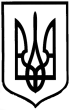 СТАРОБІЛЬСЬКА РАЙОННА РАДАЛУГАНСЬКОЇ ОБЛАСТІСЬОМОГО СКЛИКАННЯДВАДЦЯТЬ СЬОМА СЕСІЯРішеннявід 26 липня 2018 року             Старобільськ                            № 27/27Про введення до штатного розпису Комунальної установи «Старобільськийтериторіальний центр соціальногообслуговування (надання соціальних послуг)» додаткової штатної одиницісоціального робітникаВраховуючи клопотання Старобільської районної державної адміністрації Луганської області від 06.06.2018 року №1296 щодо введення до штатного розпису Комунальної установи «Старобільський територіальний центр соціального обслуговування (надання соціальних послуг)» додаткової штатної одиниці соціального, відповідно до типового штатного нормативу чисельності працівників територіального центру соціального обслуговування (надання соціальних послуг), затвердженого наказом Міністерства соціальної політики від 12.07.2016 року № 753, керуючись Законом України «Про місцеве самоврядування в Україні», районна рада:ВИРІШИЛА:Ввести з 01.09.2018 року до штатного розпису Комунальної установи «Старобільський територіальний центр соціального обслуговування (надання соціальних послуг)» додаткову штатну одиницю соціального робітника.Управлінню фінансів Старобільської районної державної адміністрації Луганської області передбачити додаткові видатки у сумі 18 168 грн. на утримання соціального робітника в проекті рішення «Про внесення змін до районного бюджету на 2018 рік».Контроль за виконанням даного рішення покласти на постійні комісії районної ради з питань бюджету, фінансів та комунальної власності та з питань соціально-гуманітарного розвитку. Голова районної ради                                                               М. О. Кулачка